Johnny Foley’s Irish House243 O'Farrell St, San Francisco, CA 94102 					   (415) 954-07774-minute walk from the Hilton						johnnyfoleys.com 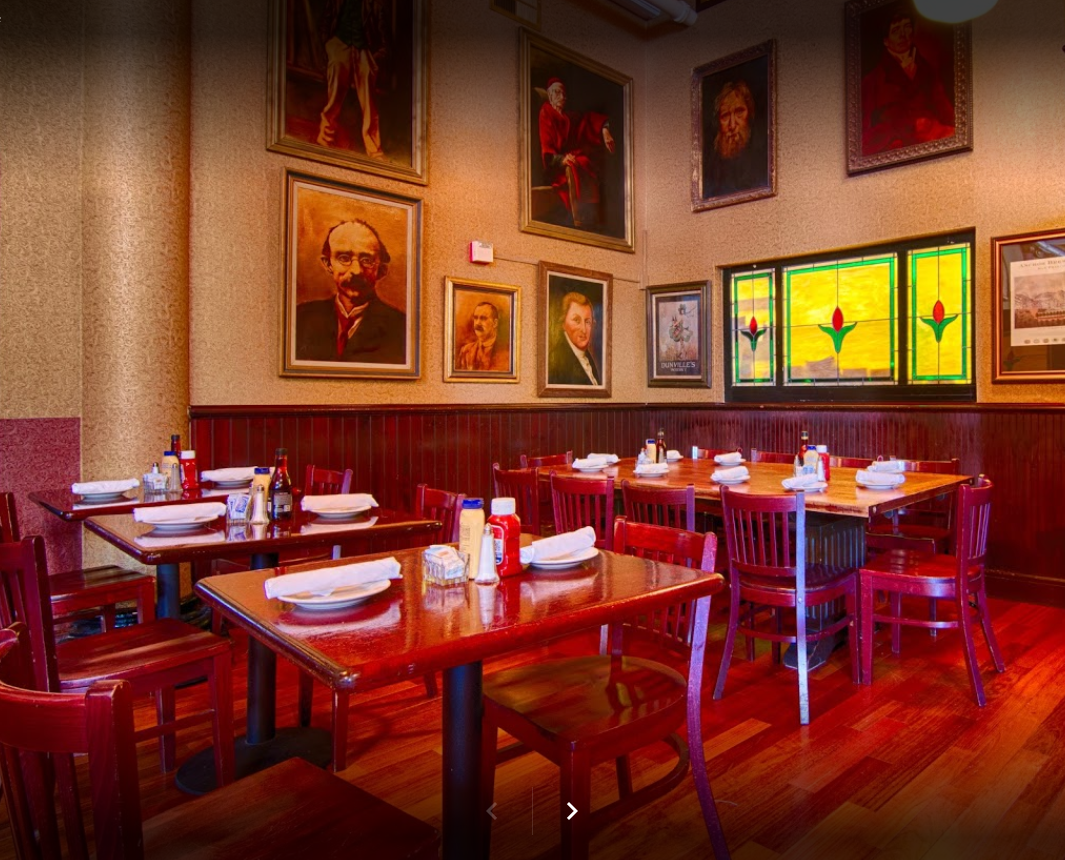 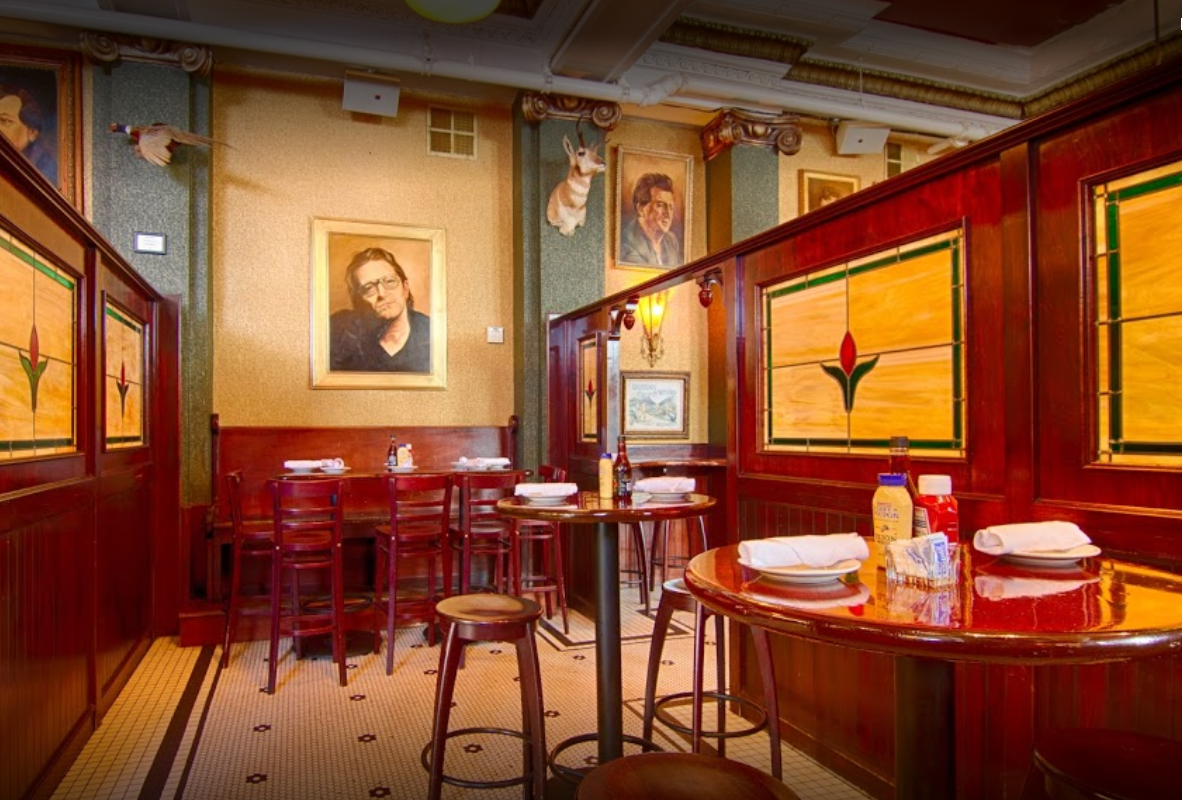 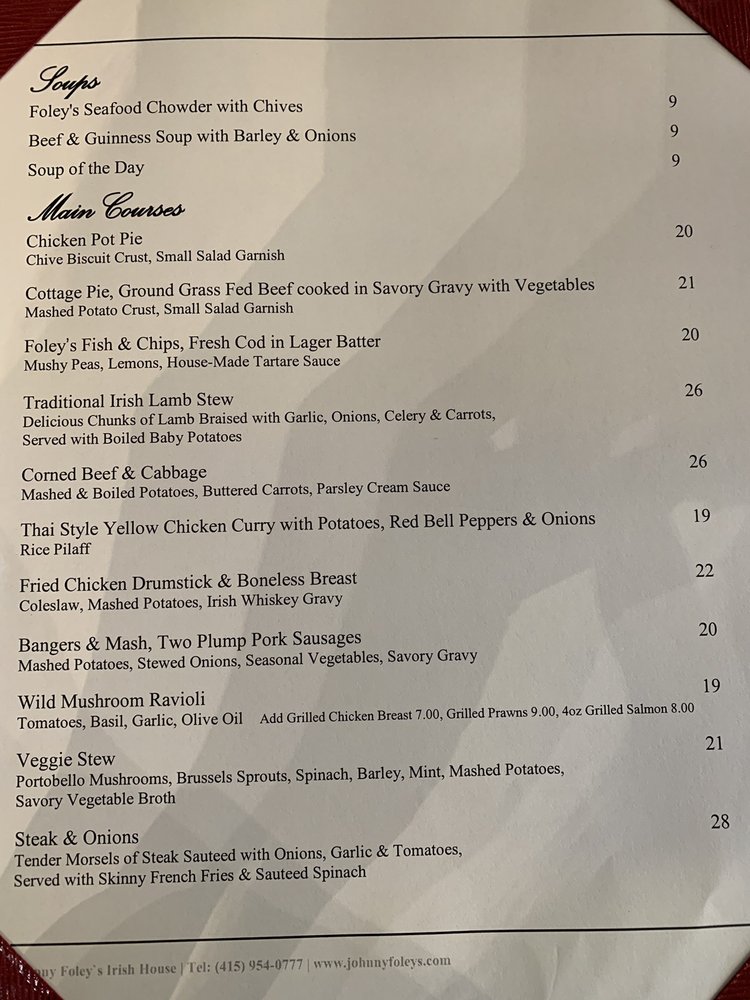 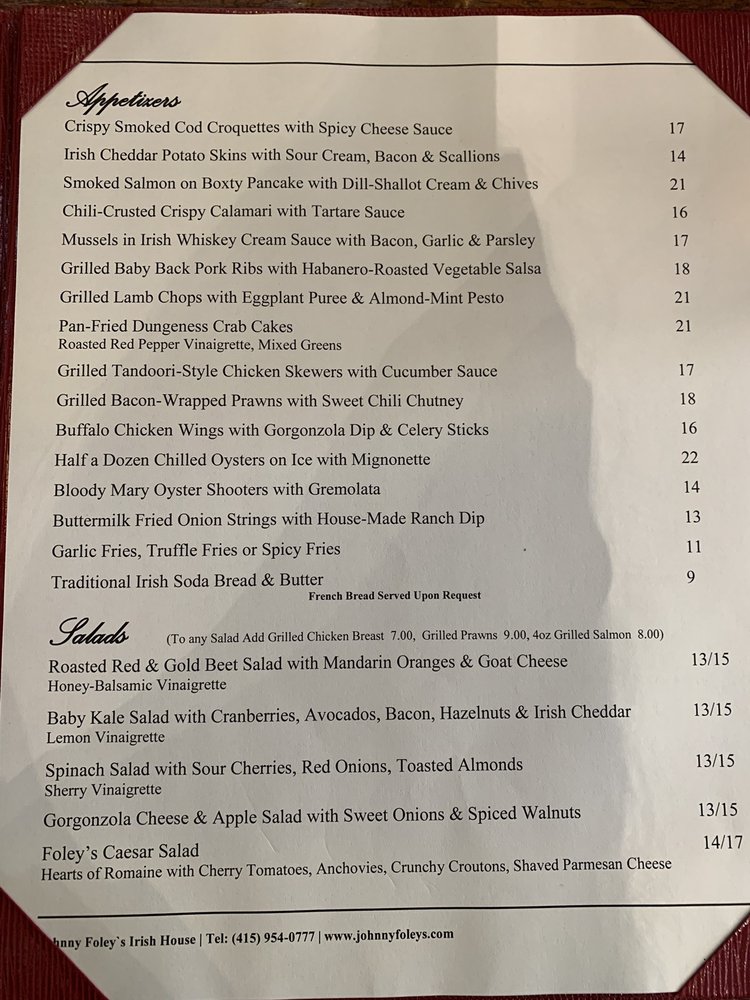 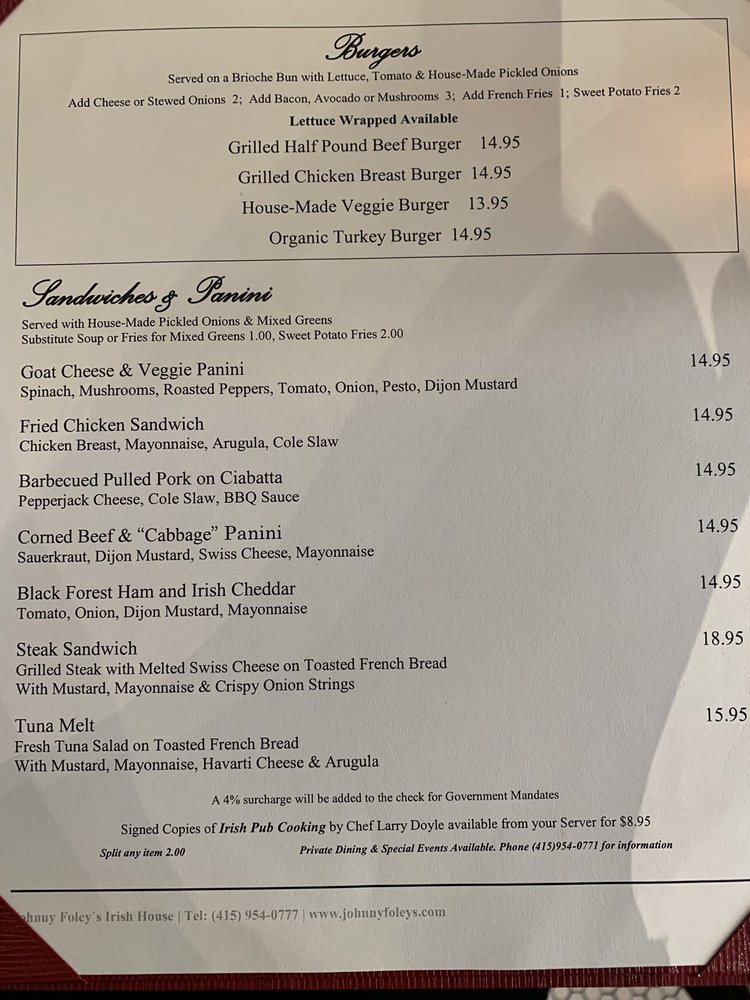 Can do separate checks. Need to tell the server beforehand 